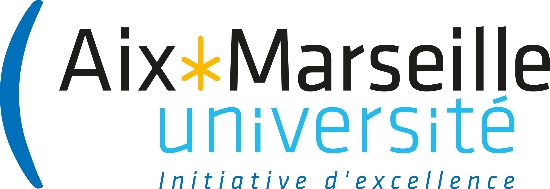 FICHE D’EVALUATION DU STAGE PAR L’ORGANISME D’ACCUEIL ANNEXE 2 DE LA CONVENTION DE STAGE DE FORMATION INITIALE« A l’issue du stage, l’organisme d’accueil délivre au stagiaire une attestation de stage et remplit une fiche d’évaluation de l’activité du stagiaire qu’il retourne à l’établissement d’enseignement supérieur » (article 12  de la convention de stage AMU)Fait à …….. …………………………….le ……………………………………………………Signature du tuteur de stage dans l’organisme d’accueil et tampon de l’entrepriseRenseignements  concernant le stagiaireRenseignements  concernant votre structure Mme 	 Mlle		 M. Nom / Prénom :	…………………………………..né(e) le : …………………………………………Adresse : ……………………………………………………	Tél : ……………..Courriel : ……………………Titre du stage : …………………………………Intitulé de la formation ou du cursus suivi à  l’Université : 	………………………………….Nom / Prénom: 	…………………………………..Adresse : …………………………………………Tél : 	...….		courriel : ………………..Adresse du lieu de stage (si différente) : Nom  du tuteur (et qualité/ fonction) : 	………. Numéro de téléphone direct : ………………..Nom du service dans lequel le stage a été effectué ………………………………………………….Durée d’accueil du stagiaire : … … jours …… moisCompétencesAdéquation entre la formation de l’étudiant et vos besoins Très Satisfaisant Satisfaisant Peu satisfaisant Pas satisfaisantConnaissances techniques (concepts, terminologie…) Très Satisfaisant Satisfaisant Peu satisfaisant Pas satisfaisantQualité de l’écoute et compréhension des besoins Très Satisfaisant Satisfaisant Peu satisfaisant Pas satisfaisantEsprit d’analyse (capacité à identifier les éléments d’une situation, à voir l’essentiel …)  Très Satisfaisant Satisfaisant Peu satisfaisant Pas satisfaisantEsprit de synthèse (intégration de plusieurs informations, capacité à prendre du recul…)  Très Satisfaisant Satisfaisant Peu satisfaisant Pas satisfaisantAtteinte des objectifs   Très Satisfaisant Satisfaisant Peu satisfaisant Pas satisfaisantCommunication Communication Communication Communication Communication Qualité de la communication orale (clarté, structuration des idées…) Très Satisfaisant Satisfaisant Peu satisfaisant Pas satisfaisantQualité de la communication écrite (dans les emails et documents)   Très Satisfaisant Satisfaisant Peu satisfaisant Pas satisfaisantAptitude pour les relations interpersonnelles, d’intégration à une équipe Très Satisfaisant Satisfaisant Peu satisfaisant Pas satisfaisantComportement Comportement Comportement Comportement Comportement Présence, ponctualité, implication, respect Très Satisfaisant Satisfaisant Peu satisfaisant Pas satisfaisantAcceptation des conseils et des critiques, régularité des comptes-rendus au tuteur de stage Très Satisfaisant Satisfaisant Peu satisfaisant Pas satisfaisantCapacité d’organisation de son travail et degré d’autonomie Très Satisfaisant Satisfaisant Peu satisfaisant Pas satisfaisantCommentairesReprendriez-vous un étudiant de la même formation ?Si non dites en commentaires pourquoi. Absolument A priori oui Peut-être NonAppréciation générale du soutien administratif de l’UFR ou de l’Institut : Très Satisfaisant Satisfaisant Peu satisfaisant Pas satisfaisantComment avez-vous été mis en relation avec votre stagiaire ?Par l’équipe pédagogique du diplômePar la composante	Par le SUIO	A travers le site web du SUIO	Par un autre site internet. Si tel est le cas lequel ?…………………………………………………………..	Par réception d’une candidature spontanéePar relationsComment avez-vous été mis en relation avec votre stagiaire ?Par l’équipe pédagogique du diplômePar la composante	Par le SUIO	A travers le site web du SUIO	Par un autre site internet. Si tel est le cas lequel ?…………………………………………………………..	Par réception d’une candidature spontanéePar relationsComment avez-vous été mis en relation avec votre stagiaire ?Par l’équipe pédagogique du diplômePar la composante	Par le SUIO	A travers le site web du SUIO	Par un autre site internet. Si tel est le cas lequel ?…………………………………………………………..	Par réception d’une candidature spontanéePar relationsComment avez-vous été mis en relation avec votre stagiaire ?Par l’équipe pédagogique du diplômePar la composante	Par le SUIO	A travers le site web du SUIO	Par un autre site internet. Si tel est le cas lequel ?…………………………………………………………..	Par réception d’une candidature spontanéePar relationsComment avez-vous été mis en relation avec votre stagiaire ?Par l’équipe pédagogique du diplômePar la composante	Par le SUIO	A travers le site web du SUIO	Par un autre site internet. Si tel est le cas lequel ?…………………………………………………………..	Par réception d’une candidature spontanéePar relationsAvez-vous d’autres commentaires sur le déroulement du stage (points positifs, points à améliorer…) ?Avez-vous d’autres commentaires sur le déroulement du stage (points positifs, points à améliorer…) ?Avez-vous d’autres commentaires sur le déroulement du stage (points positifs, points à améliorer…) ?Avez-vous d’autres commentaires sur le déroulement du stage (points positifs, points à améliorer…) ?Avez-vous d’autres commentaires sur le déroulement du stage (points positifs, points à améliorer…) ?